ORAL LANGUAGE ASSESSMENT TASK:Task procedure: (Instructions for students) and stimulus/prompt: (rubric, visuals )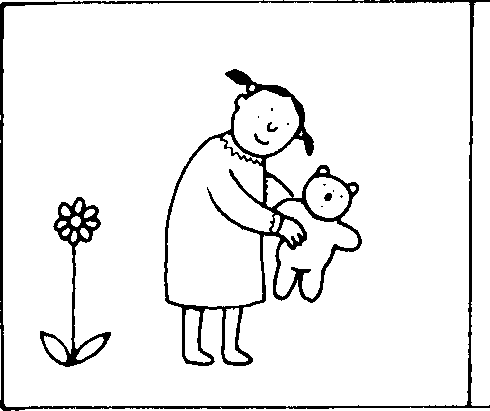 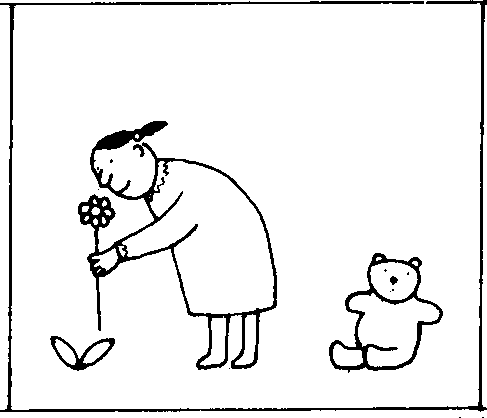 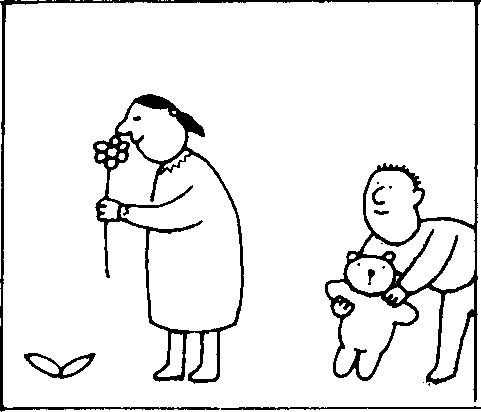 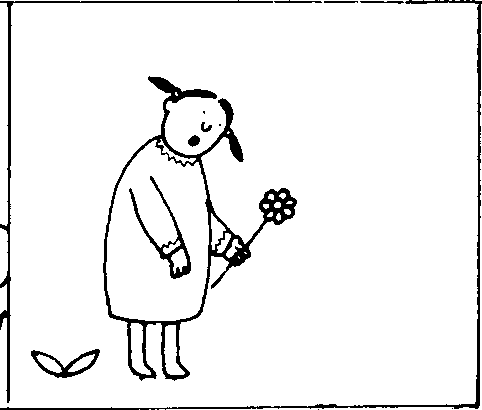 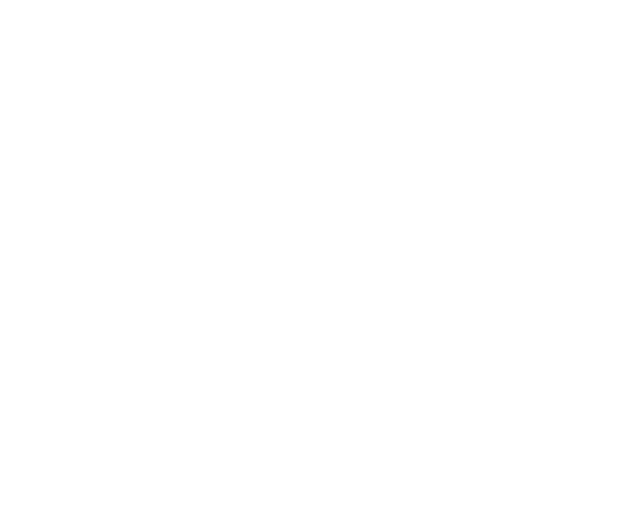 Tell the story using the cards your teacher gave you